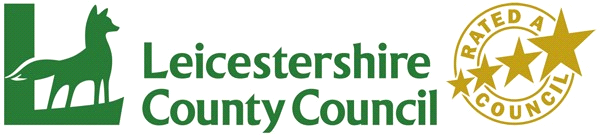 The views of the parents or carers Service ResponsesChild / Young Person’s detailsChild / Young Person’s detailsChild / Young Person’s detailsChild / Young Person’s detailsLegal SurnameFirst NameDate of BirthSchool / SettingThe aspirations of the young personThe aspirations of the young personMy aspirations:(This may include employment, independent living, community participation, friendships / relationships) Actions relating to aspirations:(please consider transport needs, health care, personal care, living arangements, support ratios, personal budgets, social care provision)Our aspirations for the young person:How can we help them to do this? What will the school need to do and plan for?This section should make clear the actions, timescales and responsibilities.It should cover transition from school to further learning, and from child to adult services.What will the school need to do and plan for?This section should make clear the actions, timescales and responsibilities.It should cover transition from school to further learning, and from child to adult services.How will the school help the young person to become more independent?How will the school help the young person to be active in the school community?How will the school help the young person to take on new roles?How will the school help to develop skills, knowledge and experience to be able to achieve aspirations? Which agencies should be involved in the future?What actions need to be taken to make any approrpiate services as accessible as possible for the young person?What actions need to be taken to make any approrpiate services as accessible as possible for the young person?Universal Health Services: e.g. GP, dental, family planningSpecialist Health Services: e.g. speech and language, occupational therapy, physiotherapyTechnological support: e.g. software, equipment, communication aids etcAccess to social care services: e.g. home care support, short term breaks, etc.?Access to BenefitsHousing and adaptation needsCommunity, leisure and voluntary services: e.g. MENCAP, ScopeActions to be taken following the meetingResponsible Person/RoleBy when?Who is leading on monitoring the above action points?Expected school leaving date?If the young person is living out of Leicestershire (e.g. at residential college, school or elsewhere) who should work together to assist future return to the county?Is the young person ‘disabled’ in terms of the Disabled Persons Act 1986? Yes No